Technické podmínky – příloha č. 2Charleyova teta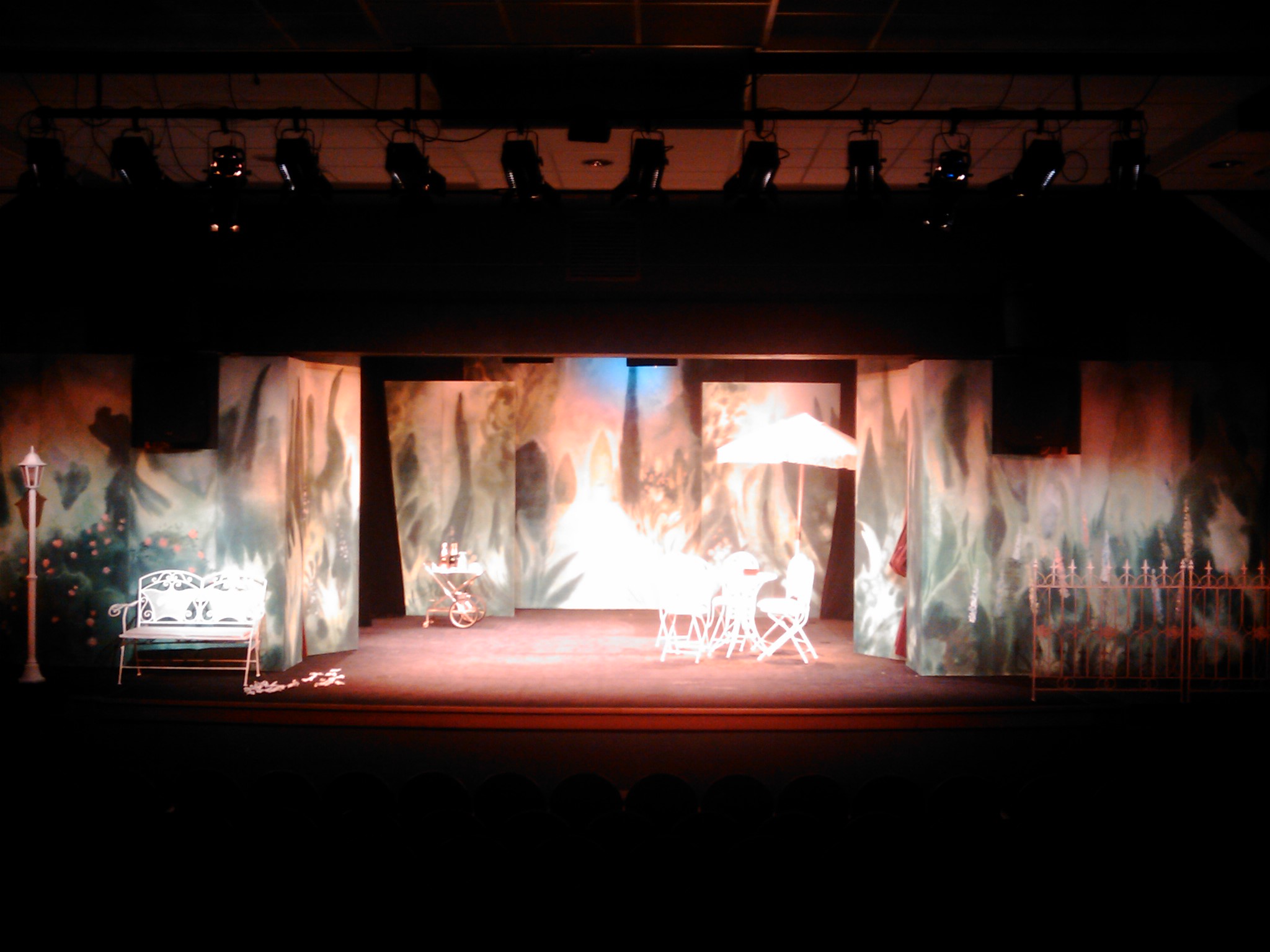 Čas příjezdu techniky: 3 hodiny před začátkem představeníJeviště:Jeviště minimálních rozměrů 8 x 7 m, vykryté černým sametemMožnost vrtání do podlahy, Tah na zadní horizontSvětla:2x regulovaná zásuvka (220 V/ 10 A) v podlaze jeviště, nebo v jeho těsné blízkosti 2 reflektory FHR  z každého portálu6 reflektorů FHR z mostu jeviště, 2 reflektory na lávkách nebo nad jevištěm,  12 reflektorů FHR z hlediště počet světel a jejich výkon musí být adekvátní k velikosti jeviště12 submasterů na pultu, možnost programování, flashZvuk:regulované ozvučení sálu s možností rozdělení  "přední -  zadní" a "levá - pravá"                        (4 reproduktory)                 přímý poslech ze sálu, případně regulovaný odposlech ze sálumožnost připojení vlastního přehrávače k pultuŠatny:Dámská šatna, pro 4 osoby, vybavená věšáky na kostýmy a alespoň jedním zrcadlem.Pánská šatna, pro 5 osob, vybavená věšáky na kostýmy a alespoň jedním zrcadlem.Další:WC s toaletním papírem a umyvadla s mýdlem a ručníkem.Zajištění parkování pro dva mikrobusy a nákladní dodávku.Upozorňujeme pořadatele na nutnost zajistit přísný zákaz fotografování a pořizování jakýchkoliv záznamů během představení!!!V případě nejasností volejte: Filip Marek, vedoucí techniky DNJ – 603 934 936Dotazy k dopravě vám zodpoví dopravce: Jaroslav Franěk – 605 032 731